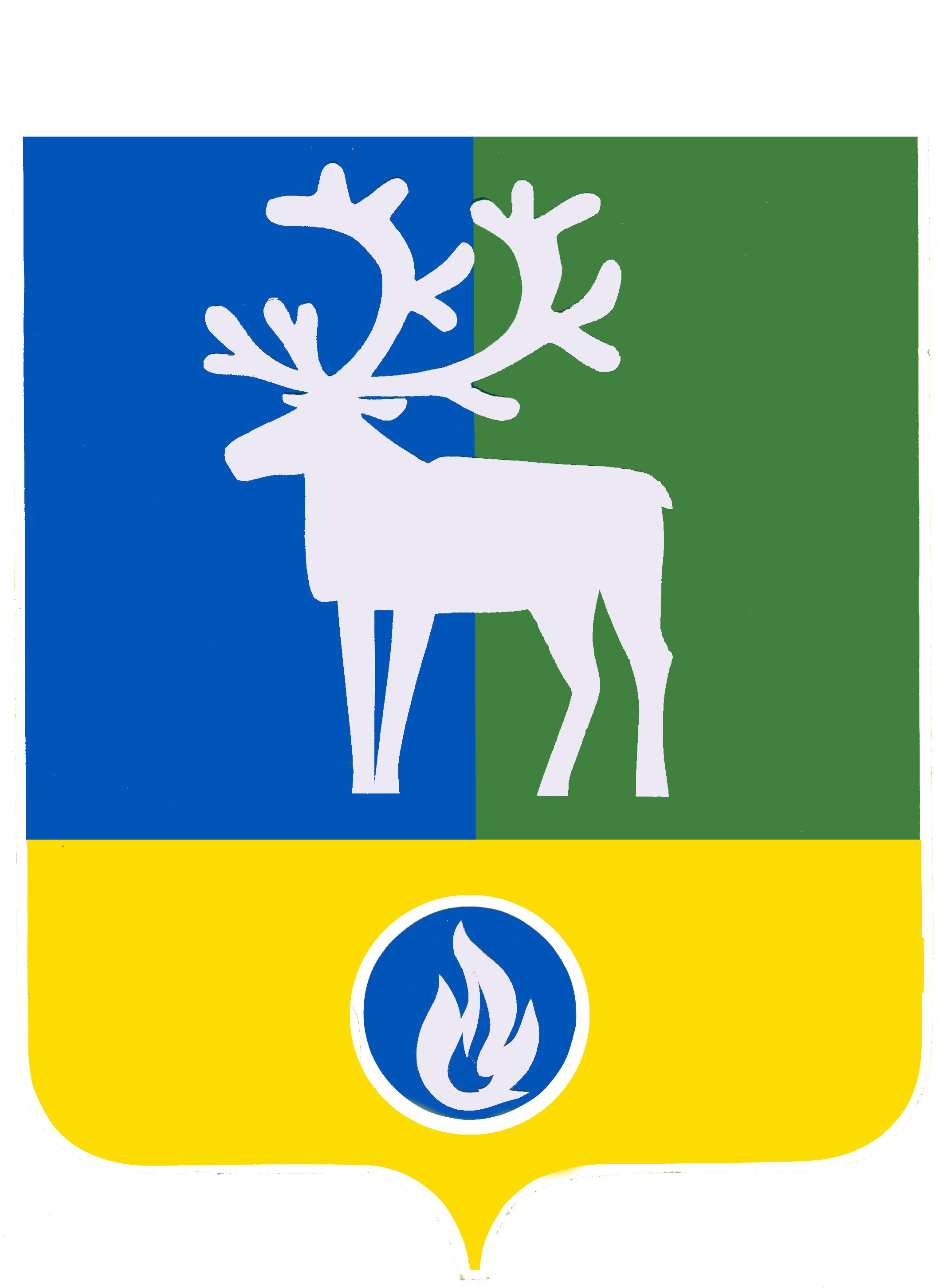 СЕЛЬСКОЕ ПОСЕЛЕНИЕ ЛЫХМАБЕЛОЯРСКИЙ РАЙОНХАНТЫ-МАНСИЙСКИЙ АВТОНОМНЫЙ ОКРУГ – ЮГРАПроектАДМИНИСТРАЦИЯ СЕЛЬСКОГО ПОСЕЛЕНИЯ ЛЫХМАПОСТАНОВЛЕНИЕот __________ 2016 года                                                                                                     № ___О внесении изменений в Перечень документов для признания граждан малоимущими и нуждающимися в жилых помещения, предоставляемых по договорам социального найма из муниципального жилищного фонда сельского поселения Лыхма, утвержденный постановлением администрации сельского поселения Лыхма от 28 марта 2014 года № 28В соответствии с Федеральным законом от 27 июля 2010 года № 210-ФЗ                       «Об организации предоставления государственных и муниципальных услуг»,                                   п о с т а н о в л я ю:1. Внести в Перечень документов для признания граждан малоимущими и нуждающимися в жилых помещения, предоставляемых по договорам социального найма из муниципального жилищного фонда сельского поселения Лыхма, утвержденный постановлением администрации сельского поселения Лыхма от 28марта 2014 года№ 28«Об утверждении Перечня документов для признания граждан малоимущими и нуждающимися в жилых помещениях, предоставляемых по договорам социального найма из муниципального жилищного фонда сельского поселения Лыхма» следующие изменения:1) подпункт 4 пункта 1 исключить;2) подпункт 8 пункта 1 исключить;3)часть «б» подпункта 11 пункта 1 исключить;4) часть «в» подпункта 11 пункта 1 изложить в следующей редакции:«в) справку о полученной сумме стипендии (либо справку о том, что стипендия не выплачивается),  выплачиваемой лицам,  обучающимся в профессиональных образовательных организациях и образовательных организациях высшего образования, аспирантам, обучающимся по очной форме по программам подготовки научно-педагогических кадров, и докторантам образовательных организаций высшего образования и научных организаций, обучающимся в духовных образовательных организациях, а также компенсационные выплаты указанным категориям граждан в период их нахождения в академическом отпуске по медицинским показаниям;»;5) подпункт 12 пункта 1 исключить;6) пункт 2 дополнить:а) подпунктом 2.1 следующего содержания:«2.1) справки об отсутствии (наличии) жилых помещений по договору социального найма у заявителя и (или) членов его семьи с предыдущего места жительства, в том числе на ранее существовавшее имя в случае его изменения (в случае прибытия заявителя и (или) членов его семьи на постоянное место жительства в поселок Лыхма из других муниципальных образований Ханты-Мансийского автономного округа - Югры и (или) с территории других субъектов Российской Федерации за предшествующие пять лет);»;б) подпунктом 4.1 следующего содержания:«4.1) копия свидетельства о постановке на учет в налоговом органе (ИНН), страхового пенсионного удостоверения (СНИЛС) на заявителя и всех членов семьи;»;в) подпунктом 5.1 следующего содержания:«5.1) справка с места жительства о составе семьи и регистрации;»;г) подпунктом 10.1 следующего содержания:«10.1) копии налоговых деклараций о доходах, заверенные налоговыми органами (для граждан, осуществляющих предпринимательскую деятельность);».2. Опубликовать настоящее постановление в газете «Белоярские вести».3. Настоящее постановление вступает в силу после его официального опубликования.4. Контроль за выполнением постановления возложить заместителя главы муниципального образования, заведующего сектором муниципального хозяйства администрации сельского поселения Лыхма Денисову И.В. Временно исполняющий полномочия                                                                  И.В. Денисоваглавы сельского поселения